ЗАНЯТИЕ ПО ЛЕПКЕ С ДЕТЬМИ Тема занятия: «Солнышко»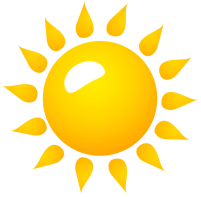 Цель: Продолжать учить, надавливающим движением указательного пальца размазывать пластилин на картоне; формировать интерес к работе с пластилином; развивать мелкую моторику.Материалы: Листы картона синего или голубого цвета формата А5; пластилин желтого цвета.Прием лепки: Размазывание.Действия: Перед началом занятия подготовьте основу — «солнышко в небе». Для этого скатайте из пластилина желтого цвета шарик, затем расплющите его и придавите к картону в центре листа.I -Предложите нажать пальчиком на край пластилинового солнца, надавить посильнее и оттянуть палец вниз или в сторону — так получается солнечный луч.II  Давай сделаем солнышку много лучей! Теперь оно светит ярко! Предложите малышам действовать самостоятельно.III . Для удобства работы можно поворачивать заготовку (легче всего выполнять действия в направлении сверху вниз или слева направо правой рукой).IV Прочитайте стихотворение  про солнышко:Солнышко, солнышко,Выгляни в окошко;Любят тебя детки,Детки-малолетки.